Litter Bug Detectives Trail Answer SheetName: ___________________1. What happens to the rubbish you put in your green bin?It’s   __ __ __ __ __ __ __ __2. Where can litter in rivers end up?The   __ __ __3. What is the long-handled grabber called?A Litter   __ __ __ __ __ __4. What does litter get turned into?__ __ __ __ __ __ __ __ __ __ __5. What can be made when you recycle tea bags (and other food waste)?__ __ __ __ __ __ __6. If you’ve had a picnic and taken your rubbish home, which colour bin would you put the crisp packets in?__ __ __ __ __7. If it costs £1 billion a year to clean up litter in Great Britain. How much would it cost to clear ten years’ worth of litter?__ __ __   __ __ __ __ __ __ __8. What might you get if you are caught littering?A   __ __ __ __9. Which colour bin would plastic yoghurt pots and drinks bottles go into at home?__ __ __ __ __10. 4,800 what can be powered by recycled food waste in our district?__ __ __ __ __11. In which month does the Great British Spring Clean end?__ __ __ __12. What do we call using something over and over?__ __ __ __ __ __ __13. What’s the technical word for ‘rot away to nothing’?__ __ __ __ __ __ __ __ __Final question!Combine together every RED underlined letter in order to make your two word answer.  __ __ __ __ __ __ __ __ __    __ __ __ __Hint: It’s what you become when you complete this trail!Email the two word answer and your name to us at waste.team@southandvale.gov.uk before midnight on 5 June and we will send you a Litter Bug Detective Certificate.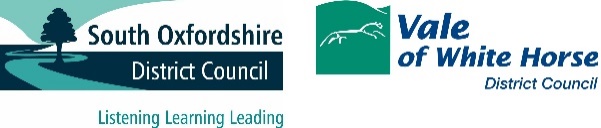 